Договор № 12/20управления многоквартирным домомг. Долгопрудный                                                                                                                   «______»______________ 202___г.Общество с ограниченной ответственностью «КВТ», именуемое в дальнейшем «Управляющая организация», в лице Генерального директора Рубекина Александра Геннадьевича, действующего на основании Устава, с одной стороны,  и                      ________________________________________________________________________являющийся (еся) Собственником(ами) (далее – «Собственник») квартиры №________общей площадью 30,1 кв.м. по адресу: Московская область, г. Долгопрудный, мкр. Хлебниково, Новое шоссе, дом №12 (далее – «Многоквартирный дом» или МКД), на основании ______________________________________________________________________________________                                                             (документ, подтверждающий право собственности на Помещение в Многоквартирном доме)Выданного Федеральной службой кадастра и картографии (далее – «Помещение» / «Помещения»), именуемые совместно «Стороны», заключили настоящий Договор управления многоквартирным домом (далее – «Договор»)1. Общие положенияНастоящий Договор заключен на основании решения Общего Собрания Собственников Помещений в Многоквартирном доме (Протокол №1 от «10» ноября 2020г.) (далее ОСС).Условия Договора являются одинаковыми для всех Собственников Помещений в Многоквартирном доме и определены в соответствии с п. 1.1 Договора.При выполнении условий настоящего Договора стороны руководствуются Конституцией Российской Федерации, Гражданским кодексом Российской Федерации, Жилищным кодексом Российской Федерации, нормативными документами, определяющими Правила содержания общего имущества в Многоквартирном доме, Правила предоставления коммунальных услуг гражданам, Правила пользования жилыми Помещениями, Правила и нормы технической эксплуатации жилищного фонда, положениями гражданского законодательства Российской Федерации, нормативными и правовыми актами правительства РФ и правительства Московской области, а также в соответствии с требованиями действующих технических регламентов, стандартов, правил и норм, государственных санитарно-эпидемиологических правил и нормативов, гигиенических нормативов, иных правовых актов.2. Предмет Договора.По настоящему Договору, Управляющая организация по заданию Собственника в течение срока действия Договора обязуется за плату оказывать услуги и выполнять работы по надлежащему содержанию и ремонту общего имущества в Многоквартирном доме, расположенном по адресу: Московская область, г. Долгопрудный, мкр. Хлебниково, Новое шоссе, дом №12, предоставлять коммунальные услуги Собственнику и иным лицам, пользующимся Помещениями на законных основаниях в Многоквартирном доме, осуществлять иную, направленную на достижение целей управления многоквартирным домом деятельность, указанную в Договоре. Вопросы капитального ремонта Многоквартирного дома регулируются отдельным договором, если не принято решение Собственников на ОСС о формировании специального счета.Цель договора – обеспечение благоприятных и безопасных условий проживания граждан, предоставление коммунальных услуг Собственнику Помещения в Многоквартирном доме и пользующимся его Помещением лицам, а также предоставление услуг и выполнение работ по надлежащему содержанию и ремонту общего имущества Собственников в Многоквартирном доме, в том числе и услуги по управлению многоквартирным домом.Состав общего имущества Многоквартирного дома и его техническое оснащение указаны в Приложении № 3 и являющемуся неотъемлемой частью Договора управления Перечень работ и услуг по надлежащему содержанию и ремонту общего имущества в Многоквартирном доме указан в Приложении № 2 и являющемуся неотъемлемой частью Договора управления  Местом исполнения Договора является место нахождения Многоквартирного дома, адрес которого указан в преамбуле Договора.3. Права и обязанности Сторон.3.1.  Управляющая организация обязана:Управлять многоквартирным жилым домом в соответствии с условиями настоящего Договора и действующим законодательством, в границах ответственности, определенных в Приложении №1 и являющемуся неотъемлемой частью договора управления Самостоятельно или путем привлечения подрядных организаций предоставлять и оказывать Собственнику услуги по содержанию и выполнять работы по ремонту общего имущества в Многоквартирном доме в соответствии с перечнем, указанным в Приложении № 2 к Договору,  с учетом конструктивных особенностей, степени физического износа и  технического состояния общего имущества Многоквартирного дома, а также предоставлять коммунальные услуги Собственнику и пользующимся его Помещением в Многоквартирном доме лицам в необходимых объемах, безопасные для жизни, здоровья потребителей и не причиняющие вреда их имуществу, в том числе:холодное водоснабжение;горячее водоснабжение;водоотведение;электроснабжение;теплоснабжение;Предоставлять или обеспечивать предоставление (путем заключения соответствующих договоров) дополнительных услуг, направленных на достижение целей управления многоквартирным домом, утвержденных решением ОСС в Многоквартирном доме.Представлять интересы Собственников Помещений в Многоквартирном доме и (или) лиц, принявшими Помещения, по предмету настоящего Договора, в том числе по заключению Договоров, направленных на достижение целей настоящего Договора, во всех организациях, предприятиях и учреждениях любых организационно-правовых форм и уровней.На основании заявки Собственника или лиц, пользующихся на законных основаниях его Помещением в Многоквартирном доме, направлять своего представителя для составления акта нанесения ущерба Общему имуществу Собственников Помещений в Многоквартирном доме или Помещению Собственника.Вести и хранить техническую документацию на Многоквартирный дом в установленном законодательством Российской Федерации порядке. Информировать Собственника и пользующихся его Помещением в Многоквартирном доме лиц о плановых перерывах предоставления коммунальных услуг не позднее 1 (одного) дня после получения соответствующей информации от ресурсоснабжающих организаций, о причинах и предполагаемой продолжительности непредвиденных перерывов в предоставлении коммунальных услуг, продолжительности представления коммунальных услуг качества ниже, предусмотренного Правилами предоставления коммунальных услуг и настоящим Договором в течение одних суток с момента обнаружения недостатков путем размещения соответствующей информации на официальном сайте в сети Интернет, информационных стендах дома, а в случае их личного обращения, немедленно.В случае предоставления коммунальных услуг ненадлежащего качества и (или) с перерывами, превышающими установленную продолжительность произвести перерасчет платы за коммунальные услуги в соответствии с п. 3.4.3. Организовать круглосуточное аварийно-диспетчерское обслуживание Многоквартирного дома, принимать и выполнять телефонные заявки Собственника либо иных лиц, являющихся пользователями принадлежащих Собственнику Помещений, в сроки, установленные законодательством и настоящим Договором. Организовать работы по ликвидации аварий в данном Многоквартирном доме в сроки, установленные действующим законодательством. Организовать работы по устранению причин аварийных ситуаций, приводящих к угрозе жизни, здоровью граждан, а также к порче их имущества, таких, как: залив, засор стояка канализации, остановка лифтов, отключение электричества и других, подлежащих экстренному устранению, – в сроки, установленные действующим законодательством. При отсутствии связи с ОДС управляющей организацией, следует обращаться в Единую диспетчерскую службу города по телефону: 8 (495) 408-72-00 либо через сайт eds.mosreg.ru.. Обеспечить Собственника и иных лиц, пользующихся Помещением Собственника на законных основаниях, информацией о телефонах аварийных и иных служб путем их размещения на информационных стендах дома, а также на официальном сайте Управляющей организации в сети Интернет.Уведомлять Собственников Помещений в Многоквартирном доме и (или) лиц, принявших Помещения, об изменении порядка и условий содержания и текущего ремонта Многоквартирного дома в рамках настоящего Договора путем размещения соответствующей информации на информационных стендах дома и на официальном сайте Управляющей организации, в срок не позднее, чем за тридцать дней до наступления перечисленных выше событий.Заключать от своего имени договоры с ресурсоснабжающими организациями на приобретение коммунальных ресурсов и водоотведении (приеме (сбросе) сточных вод) с целью обеспечения коммунальными услугами Собственника и пользующихся его Помещением в Многоквартирном доме лиц в объёмах и с качеством, указанным в п. 3.1.2 Договора, с учетом положений законодательства об энергосбережении и о повышении энергетической эффективности. Осуществлять контроль за соблюдением условий договоров, качеством и количеством поставляемых коммунальных услуг, их исполнение, а также вести их учет. В интересах Собственника и пользователей Помещений Многоквартирного дома, с целью создания им благоприятных и комфортных условий проживания в Многоквартирном доме, заключать с организациями оказывающими услуги телефонии, интернет-провайдинга, телерадиовещания и т.п., договоры на предоставление возможности установки в  Многоквартирном доме  необходимого оборудования и коммуникационных сетей  для обеспечения предоставления Собственникам и пользователям Помещений Дома соответствующих услуг надлежащего качества. Организовывать работу по начислению и сбору платы за содержание и ремонт Помещений Собственников и коммунальных услуг без передачи третьим лицам. Направлять Собственнику платежные документы не позднее 10-го числа следующего за оплачиваемым месяцем. По требованию Собственника или лиц, пользующихся его Помещением в Многоквартирном доме (нанимателя, арендатора), выставлять платежные документы на предварительное внесение оплаты за содержание и ремонт Общего имущества и коммунальные услуги пропорционально доле занимаемого Помещения с последующей корректировкой размера платы при необходимости.Информировать Собственника об изменении размера платы за Помещение и (или) тарифов на коммунальные услуги, за 30 дней до изменения, путем размещения информации на стендах, квитанциях и сайте Управляющей организации.По требованию Собственника производить сверку платы за содержание и ремонт Помещения, и коммунальные услуги и выдавать документы, подтверждающие правильность начисления платы с учетом соответствия их качества обязательным требованиям, установленным законодательством, Договором, а также с учетом начисления, установленных федеральным законом или Договором неустоек (штрафов, пени).Привлекать совет Многоквартирного дома для участия в приемке и подписании актов приемки объекта в эксплуатацию после проведения работ по капитальному ремонту и реконструкции.Принимать на коммерческий учет индивидуальные приборы учета коммунальных услуг с составлением соответствующего акта и фиксацией начальных показаний приборов учета.Производить осмотры инженерного оборудования, являющегося Общим имуществом в Многоквартирном доме, находящегося как в местах общего пользования, так и в Помещениях Собственников, согласовав с последним дату и время таких осмотров.Не позднее 3 (трех) дней до проведения работ внутри Помещения Собственника согласовать с ним, а в случае его отсутствия с лицами, уполномоченными Собственником, время доступа в Помещение.Осуществлять подготовку предложений о проведении плановых текущих работ по содержанию и ремонту общего имущества в Многоквартирном доме и доводить их до сведения Совета дома и других Собственников Помещений в Многоквартирном доме в порядке, установленном жилищным законодательством Российской Федерации.Размещать информацию отчет о выполнении Договора за истекший календарный год в течении первого квартала, следующего за истекшим годом на официальном сайте Управляющей организации в сети Internet: kvartaldol.ru. На официальном сайте Управляющей организации должна быть размещена информация, согласно постановлению правительства РФ № 731. Предоставлять или организовать предоставление Собственнику или уполномоченным им лицам по запросам, в течении 3 рабочих дней, имеющуюся документацию, информацию и сведения, касающиеся управления Многоквартирным домом, содержания и ремонта общего имущества в порядке, определенном законодательством Российской Федерации.Не позднее 30 дней со дня получения письменного обращения информировать заявителя о решении, принятом по обращению.Представлять интересы Собственника в рамках исполнения своих обязательств по Договору перед третьими лицами.Не допускать использования Общего имущества Собственников Помещений в Многоквартирном доме, в т.ч. предоставления коммунальных ресурсов с их использованием, без соответствующих решений ОСС. В случае принятия решения ОСС о передаче в пользование Общего имущества либо его части иным лицам, а также определении Управляющей организации уполномоченным по указанным вопросам лицом - заключать соответствующие договоры.Средства, поступившие в результате передачи в пользование Общего имущества Собственников либо его части на счет Управляющей организации, после вычета установленных законодательством соответствующих налогов, направляются на предоставление услуг и выполнение работ по содержанию и ремонту Общего имущества Многоквартирного дома, выполняемых по Договору, либо на иные цели, определенные решением ОСС.Передать техническую документацию и иные связанные с управлением домом документы за 30 (тридцать) дней до прекращения действия Договора выбранной Управляющей организации, товариществу Собственников жилья либо, в случае непосредственного управления Многоквартирным домом Собственниками Помещений в доме, одному из Собственников, указанному в решении ОСС.Организовать работу по взысканию задолженности по оплате жилищно-коммунальных услуг с Собственников Помещений дома в соответствии с действующим законодательством.Не реже одного раза в квартал проводить встречу с советами домов по вопросам обсуждения управлениями домом, текущим и капитальным ремонтам, благоустройством территории и определение текущих позиций или дополнений (изменений) по действующим сметам, обязательным и дополнительным услугам, начислением платежей за коммунальные услуги и др. вопросам, а также проводить выборочный или полный осмотр Помещений Многоквартирного дома по требованию Совета дома.Не распространять конфиденциальную информацию, касающуюся Собственника (передавать ее иным лицам, в т.ч. организациям) без письменного разрешения Собственника Помещения или иного законного основания.3.2.  Управляющая организация вправе:Самостоятельно определять порядок и способ выполнения своих обязательств по Договору, в т.ч. поручать выполнение обязательств по Договору иным организациям. При этом Управляющая организация обязана осуществлять контроль за выполнением указанными организациями обязательств по таким договорам.Требовать от Собственника (нанимателя, арендатора) внесения платы по Договору в полном объеме в соответствии с выставленными платежными документами, требовать представления документов, подтверждающих право на льготы по оплате услуг, в том числе коммунальных.  При несвоевременной и (или) неполной оплате жилищно-коммунальных услуг, в установленном законодательными и нормативными актами порядке взыскивать с Собственника сумму неплатежей, а также пени в размере, установленном действующим законодательством.Организовывать и проводить проверку технического состояния коммунальных систем в Помещениях Собственников Помещений в Многоквартирном доме и (или) лиц, принявших Помещения.Проводить проверку работы установленных приборов учета и сохранности пломб.Организовывать проверку правильности учета потребления ресурсов согласно показаниям приборов учета. В случае несоответствия данных, предоставленных Собственниками Помещений в Многоквартирном доме и (или) лицами, принявшими Помещения, проводить перерасчет размера оплаты предоставленных услуг на основании фактических показаний приборов учета в течение текущего финансового года.Ограничивать или приостанавливать подачу Собственнику по своему выбору коммунальных ресурсов в случае неполной оплаты Собственником одной или нескольких коммунальных услуг в порядке, установленном действующим законодательством РФ.3.3. Собственник обязан:Ежемесячно оплачивать предоставленные по настоящему Договору работы и услуги до 20 числа месяца, следующего за расчетным. При внесении соответствующих платежей руководствоваться утвержденным Управляющей организацией порядком и условиями Договора.Своевременно и полностью вносить плату за Помещение и коммунальные услуги, а также дополнительные услуги.При неиспользовании Помещения в Многоквартирном доме, любым удобным способом сообщать Управляющей организации свои контактные телефоны и адреса для связи, а также телефоны и адреса лиц, которые могут обеспечить доступ к Помещениям Собственника при его отсутствии Собственника в городе более 24 (двадцати четырех) часов подряд.Выполнять предусмотренные законодательством санитарно-гигиенические, экологические, архитектурно-градостроительные, противопожарные и эксплуатационные требования.Соблюдать следующие требования:Не производить никаких работ на инженерных сетях и придомовой территории, относящихся к общему имуществу Многоквартирного дома, без решения ОСС;Не осуществлять монтаж и демонтаж индивидуальных (квартирных) приборов учета ресурсов, не нарушать установленный в доме порядок распределения потребленных коммунальных ресурсов, приходящихся на Помещение Собственника и их оплаты, без согласования с Управляющей организацией;Не устанавливать, не подключать и не использовать электробытовые приборы и машины мощностью, превышающей технологические возможности внутридомовой электрической сети, дополнительные секции приборов отопления, водоснабжения, регулирующую и запорную арматуру без согласования с Управляющей организацией;Не нарушать имеющиеся схемы учета услуг, в том числе не совершать действий, связанных с нарушением пломбировки приборов учета, изменением их местоположения в составе инженерных сетей и демонтажем без согласования с Управляющей организацией;Не подключать и не использовать бытовые приборы и оборудование, включая индивидуальные приборы очистки воды, не имеющие технических паспортов (свидетельств), не отвечающие требованиям безопасности эксплуатации и санитарно-гигиеническим нормативам без согласования с Управляющей организацией;Не совершать действий, связанных с отключением Многоквартирного дома от подачи электроэнергии, воды и тепла;Своевременно осуществлять поверку приборов учета; Не производить слив воды из системы и приборов отопления;Не использовать теплоноситель в системах отопления не по прямому назначению (в том числе, использование сетевой воды из систем и приборов отопления на бытовые нужды);Не загромождать подходы к инженерным коммуникациям и запорной арматуре, входящих в перечень Общего имущества, не загромождать и загрязнять своим имуществом, строительными материалами и (или) отходами эвакуационные пути и Помещения общего пользования;Не использовать пассажирские лифты для транспортировки строительных материалов и отходов без упаковки;Не допускать выполнение работ или совершение других действий, приводящих к порче Помещений или конструкций строения, общего имущества в Многоквартирном доме;На придомовой территории запрещено разводить костры, использовать открытый огонь, ремонтировать транспортные средства;Не использовать мусоропровод для крупногабаритного и строительного мусора, не сливать в него жидкие бытовые отходы;Не использовать общее имущество, включая придомовую территорию, Многоквартирного дома в коммерческих целях без соответствующего решения ОСС Многоквартирного дома;Незамедлительно информировать Управляющую организацию об аварийных ситуациях в Помещении Собственника и в местах общего пользования в Многоквартирном доме путем размещения соответствующей заявки в Управляющей организации или в круглосуточной объединенной диспетчерской службе Управляющей организации.Предоставлять Управляющей организации в течение 5 (пяти) рабочих дней сведения:о завершении работ по переустройству и перепланировке Помещения с предоставлением соответствующих документов, подтверждающих соответствие произведенных работ требованиям законодательства (технический паспорт ОТИ);о заключенных договорах найма (аренды), из которых следует обязанность внесения платы Управляющей организации за содержание и ремонт Помещения и общего имущества в Многоквартирном доме, а также за коммунальные услуги, Ф.И.О. ответственного нанимателя (наименования и реквизитов организации, оформившей право аренды), о смене ответственного нанимателя или арендатора. об изменении объемов потребления ресурсов в жилых и нежилых Помещениях с указанием мощности и возможных режимах работы, установленных в жилом и нежилом Помещении потребляющих устройств водо-, электро- и теплоснабжения, и другие данные, необходимые для определения расчетным путем объемов (количества) потребления соответствующих коммунальных ресурсов и расчета размера их оплаты.Обеспечить беспрепятственный доступ  представителя Управляющей организации в принадлежащее Собственнику Помещение для осмотра технического и санитарного состояния внутриквартирных инженерных коммуникаций, санитарно-технического и иного оборудования, находящегося в Помещении, для выполнения необходимых ремонтных работ, проверки пломб и снятия показаний индивидуальных (квартирных) приборов учета коммунальных ресурсов, а также для выполнения необходимого ремонта общего имущества Многоквартирного дома и работ по ликвидации аварий в заранее согласованное с Управляющей организацией время, а работников аварийных служб в любое время суток.Незамедлительно сообщать Управляющей организации о выявленных неисправностях внутридомовых инженерных систем и оборудования, несущих конструкций и иных элементов общего имущества в Многоквартирном доме.Не осуществлять переоборудование внутренних инженерных сетей без согласования с Управляющей организацией и не производить перепланировку Помещений в доме и на придомовой территории без получения на то разрешения в соответствии с действующим законодательством.В течение 10 дней предоставлять Управляющей организации сведения:- о количестве граждан, проживающих в Помещении совместно с Собственником Помещения в Многоквартирном доме и (или) лицом, принявшим Помещения, и наличии у лиц, зарегистрированных по месту жительства в Помещении, льгот для расчетов платежей за услуги по Договору. При отсутствии этих данных все расчеты производятся исходя из нормативной численности проживающих.- о смене Собственника Помещения в Многоквартирном доме и (или) лица, принявшим Помещение. Сообщить Управляющей организации Ф.И.О. нового Собственника Помещения в Многоквартирном доме и (или) лица, принявшим Помещение, и дату вступления нового Собственника Помещения в Многоквартирном доме и (или) лица, принявшим Помещение, в свои права. Представить Управляющей организации Договор купли-продажи жилого Помещения, аренды, найма и другие документы, подтверждающие смену Собственника Помещения в Многоквартирном доме и (или) лица, принявшим Помещение.Предоставлять Управляющей организации до 20 числа текущего месяца показания приборов учета.Исполнять иные обязанности, предусмотренные действующими законодательными и нормативно-правовыми актами Российской Федерации, региональных и местных органов власти применительно к данному Договору.В случае проведения Управляющей организацией работ, связанных с ликвидацией последствий аварий, наступивших по вине Собственника Помещения в Многоквартирном доме и (или) лица, принявшим Помещение, либо в связи с нарушением Собственником Помещения в Многоквартирном доме и (или) лицом, принявшим Помещение, условий настоящего Договора, указанные работы проводятся за счет Собственника Помещения в Многоквартирном доме и (или) лица, принявшим Помещение.В соответствии с Постановлением Правительства Московской области ежемесячно оплачивать взносы на капитальный ремонт общего имущества многоквартирного дома.Предоставить право Управляющей организации представлять интересы Собственников Помещений в Многоквартирном доме и (или) лиц, принявших Помещения, по предмету Договора (в том числе по заключению Договоров, направленных на достижение целей настоящего Договора и не нарушающих имущественные интересы Собственников Помещений в Многоквартирном доме и (или) лиц, принявших Помещения, во всех организациях.Ознакомить всех совместно проживающих в жилом Помещении либо использующих Помещение, принадлежащее Собственнику Помещения в Многоквартирном доме и (или) лицу, принявшему Помещение, дееспособных граждан с условиями Договора.3.4. Собственник имеет право:Принимать участие в контрольных мероприятиях по выполнению Управляющей организацией ее обязательств по Договору, в ходе которого:участвовать в осмотрах общего имущества в Многоквартирном доме;присутствовать при выполнении работ и оказании услуг Управляющей организацией, связанных с выполнением обязанностей по настоящему Договору;знакомиться с условиями заключаемых Управляющей организацией договоров в рамках исполнения настоящего Договора.знакомиться с содержанием технической документации на Многоквартирный дом;Требовать изменения размера платы за содержание и ремонт Помещения в случае оказания услуг и выполнения работ по управлению, содержанию и ремонту общего имущества в Многоквартирном доме ненадлежащего качества и (или) с перерывами, превышающими установленную продолжительность.Требовать изменения размера платы за коммунальные услуги при предоставлении коммунальных услуг ненадлежащего качества и (или) с перерывами, превышающими установленную продолжительность в порядке, установленном действующем законодательством РФ.Требовать от Управляющей организации возмещения убытков, причиненных вследствие невыполнения либо недобросовестного выполнения Управляющей организацией своих обязанностей по Договору.В порядке, установленном законодательством, нормативными правовыми актами Российской Федерации и условиями настоящего Договора требовать от Управляющей организации ежегодного представления отчета о выполнении настоящего Договора.В одностороннем порядке отказаться от исполнения договора управления Многоквартирным домом, по истечении каждого последующего года со дня заключения данного договора в случае, если до истечения срока действия такого договора ОСС принято решение о выборе или об изменении способа управления этим домом.Привлекать для контроля качества выполняемых работ и предоставляемых услуг по настоящему Договору, по строительным недоделкам сторонние организации, специалистов, экспертов. Привлекаемые для контроля организации, специалисты, эксперты должны иметь соответствующее поручение Собственников, оформленное в письменном виде.Осуществлять другие права, предусмотренные действующими нормативно-правовыми актами Российской Федерации, Московской области, города Долгопрудного, применительно к настоящему Договору.4. Цена Договора, размер платы за содержание и ремонт Помещения, коммунальные услуги и порядок ее внесения.Цена Договора определяется стоимостью услуг и работ по содержанию и текущему ремонту Помещения Собственника, включающую в себя плату за услуги и работы по управлению многоквартирным домом, содержанию, текущему ремонту общего имущества в Многоквартирном доме. Размер платы, которую обязан оплатить Собственник Управляющей организации в период действия Договора, устанавливается в соответствии с долей в праве собственности на Общее имущество в Многоквартирном доме, пропорциональной принадлежащему Собственнику жилому/нежилому Помещению согласно ст.249, 289 ГК РФ и 37, 39 ЖК РФ.Размер платы за содержание и текущий ремонт общего имущества утверждается решением ОСС, согласно Приложению №2.Собственник Помещения в Многоквартирном доме и (или) лицо, принявшим Помещение, производит оплату в рамках Договора за:услуги и работы по содержанию и ремонту общего имущества Многоквартирного дома;услуги по управлению многоквартирным домом;коммунальные услуги;дополнительные услуги.Размер платы и порядок расчета за предоставляемые коммунальные услуги устанавливается законодательством Российской Федерации. Размер платы за коммунальные услуги, потребляемые в Помещениях, оснащенных приборами учета, а также при оборудовании Многоквартирного дома общедомовыми приборами учета, рассчитывается только в соответствии с объемами фактического потребления коммунальных услуг, а при отсутствии квартирного и (или) общедомовых приборов учета, исходя из нормативов потребления соответствующих коммунальных услуг, установленных уполномоченными органами. Плата за содержание и ремонт жилого Помещения в рамках настоящего Договора устанавливается в размере, обеспечивающем должное содержание общего имущества в Многоквартирном доме.Ежемесячная плата Собственника за содержание и ремонт Помещения и общего имущества в Многоквартирном доме определяется как произведение общей площади его Помещений на размер платы за 1 кв. метр такой площади в месяц.Плата за содержание и ремонт общего имущества в Многоквартирном доме и коммунальные услуги вносится ежемесячно до 20-го числа месяца, следующего за истекшим месяцем.Плата за содержание и ремонт общего имущества в Многоквартирном доме и коммунальные услуги, а также дополнительные услуги, в установленные Договором сроки вноситься на основании платежных документов, представляемых Собственнику Управляющей организацией. Указанная плата вносится в Управляющую организацию, в том числе через ее платежных агентов, без права передачи осуществления расчетов начислений третьим лицам.Согласно п. 71 ПП РФ от 06.05.2011 N 354. плата за жилое Помещение и коммунальные услуги вносится на основании платежных документов, оформленных в соответствии с Приказом Министерства регионального развития Российской Федерации от 19 сентября 2011 г. № 454 «Об утверждении примерной формы платежного документа для внесения платы за содержание и ремонт жилого Помещения и предоставление коммунальных услуг и методических рекомендаций по ее заполнению». В выставляемом Управляющей организацией платежном документе указываются:фактический адрес Помещения, сведения о Собственнике Помещения (с указанием наименования юридического лица или фамилии, имени и отчества граждан), площадь Помещения, количество фактически проживающих (либо зарегистрированных) граждан;наименование Управляющей организации, номер банковского счета и банковские реквизиты, адрес (место нахождения), номера контактных телефонов, номера факсов и адреса электронной почты, адреса сайта в сети Интернет;указание на оплачиваемый месяц;сумма начисленной платы за Помещение и коммунальные услуги, включая:плату за содержание и текущий ремонт общего имущества Собственников Помещений в Многоквартирном доме;плату за все виды коммунальных услуг, предоставление которых возможно с учетом наличия в Многоквартирном доме внутридомовых инженерных систем, значения тарифов (цен) на коммунальные услуги, единицы измерения объемов (количества) коммунальных ресурсов или отведенных сточных вод, текущие и предыдущие показания ОДПУ и ИПУ, объем (количество) потребленных в течение расчетного периода коммунальных ресурсов и отведенных сточных вод, который в случаях, указанных в Правилах предоставления коммунальных услуг, указывается Собственником или Управляющей организацией в специальных графах; формулы расчета начислений за ОДН. сведения о задолженности по каждому виду коммунальных услуг, учет которой ведется согласно пункту 118 Правил предоставления коммунальных услуг. Наличие задолженности является основанием для предъявления потребителю в отдельном документе пеней за несвоевременную оплату оказанных услуг.другие сведения, предусмотренные законодательством Российской Федерации и настоящим Договором.Собственник вносит плату за Помещение и коммунальные услуги Управляющей организации на банковский счет, указанный в квитанции. В случае изменения банковского счета Управляющей организации, на который Собственник обязан вносить плату за Помещение и коммунальные услуги, Управляющая организация обязана направить Собственнику заверенное печатью письменное сообщение об изменении банковского счета Управляющей организации. Ответственность за последствия ненадлежащего уведомления Собственника об изменении банковского счета несет Управляющая организация. Ответственность за последствия внесения платы за Помещение и коммунальные услуги на счет, не принадлежащий Управляющей организации, несет Собственник.Неиспользование Собственником Помещения не является основанием невнесения платы за Помещение, отопление, а также иные платежи, предусмотренные действующим законодательством РФ и ОСС.При временном отсутствии в Помещениях граждан, внесение платы за холодное водоснабжение, горячее водоснабжение и водоотведение при отсутствии в Помещении индивидуальных приборов учета по соответствующим видам коммунальных услуг осуществляется с учетом перерасчета платежей за период временного отсутствия граждан в порядке, установленном действующим законодательством.В случае изменения в установленном порядке тарифов на коммунальные услуги, Управляющая организация применяет новые тарифы со дня вступления в силу соответствующего нормативного акта органов государственной власти субъекта Российской Федерации.Собственник (наниматель, арендатор) вправе осуществить предоплату за текущий месяц и более длительные периоды, потребовав от Управляющей организации платежные документы, с последующим перерасчетом. В случае расчетов, производимых по прибору учета (общедомовому, индивидуальному, квартирному) или отсутствия Собственника (нанимателя, арендатора) осуществляется перерасчет суммы, подлежащей оплате за предоплаченный период.Очередность погашения требований по денежным обязательствам определяется в соответствии с действующим законодательством.В случае возникновения необходимости проведения не установленных Договором работ и услуг Собственники Помещений Многоквартирного дома на ОСС определяют необходимый объем работ (услуг), сроки начала проведения работ, стоимость работ (услуг) и оплачивают дополнительно. Размер платежа для Собственника Помещений Многоквартирного дома рассчитывается пропорционально доли собственности в общем имуществе Многоквартирного дома. Оплата в установленном случае производится Собственником Помещений Многоквартирного дома в соответствии с выставленным Управляющей организацией счетом на предоплату, в котором должны быть указаны: наименование дополнительных работ, их стоимость, расчетный счёт, на который должны быть перечислены денежные средства. Платеж должен быть внесен правообладателем/Собственником не позднее 10 банковских дней со дня выставления счета.Капитальный ремонт общего имущества в Многоквартирном доме проводится за счет Собственников Помещений в Многоквартирном доме и (или) лиц, принявших Помещения. Обязанность по оплате взносов на капитальный ремонт Многоквартирного дома распространяется на всех Собственников Помещений в Многоквартирном доме и (или) лиц, принявших Помещения в этом доме в соответствии со ст.154 Жилищного кодекса РФ.5. Ответственность сторон.За неисполнение или ненадлежащее исполнение настоящего Договора Стороны несут ответственность в соответствии с действующим законодательством Российской Федерации и настоящим Договором.Управляющая организация несёт ответственность за ущерб, причинённый имуществу в Многоквартирном доме, возникший в результате ее действий или бездействий, в порядке, установленном законодательством.Управляющая организация несет ответственность перед Собственником за свою работу и за все подрядные организации, с которыми она заключает договор на обслуживание дома.В случае оказания услуг и выполнения работ по управлению, содержанию и ремонту Помещения и Общего имущества в Многоквартирном доме ненадлежащего качества и (или) с перерывами, превышающими установленную продолжительность, а также при предоставлении коммунальных услуг ненадлежащего качества и (или) с перерывами, превышающими установленную продолжительность, Управляющая организация несёт ответственность в порядке, установленном законодательством и производит расчет начислений в соответствии с законодательством Российской Федерации. В случае несвоевременного и (или) неполного внесения платы за Помещение и коммунальные услуги, Собственник обязан уплатить Управляющей организации пени в размере и в порядке, установленными частью 14 статьи 155 Жилищного кодекса Российской Федерации.При выявлении Управляющей организацией факта проживания или пользования в Помещении Собственника нанимателей/арендаторов, а также заключенных без соответствующего уведомления Управляющей организации договоров найма (аренды), из которых следует обязанность внесения платы Управляющей организации за содержание и ремонт Помещения и Общего имущества в Многоквартирном доме, и невнесения за них платы, Управляющая организация вправе обратиться в суд с иском о взыскании с Собственника причиненного ущерба.При нарушении Собственником Помещения в Многоквартирном доме и (или) лицом, принявшим Помещение, обязательств, предусмотренных настоящим Договором, последний несет ответственность перед Управляющей организацией и третьими лицами за все последствия, возникшие в результате каких-либо аварийных и иных ситуаций.Собственник Помещения в Многоквартирном доме и (или) лицо, принявшим Помещение, несет ответственность за нарушение требований пожарной безопасности в соответствии с действующим законодательством.В случае причинения убытков Собственнику Помещения в Многоквартирном доме и (или) лицу, принявшему Помещение по вине Управляющей организации, последняя несет ответственность в соответствии с действующим законодательством.Обязательства Сторон по настоящему Договору могут быть изменены только в случае наступления обстоятельств непреодолимой силы, либо на основании решения ОСС. При наступлении обстоятельств непреодолимой силы Управляющая организация осуществляет указанные в  настоящем Договоре работы и услуги по содержанию и ремонту общего имущества Собственников Помещений в Многоквартирном доме и (или) лиц, принявших Помещения, Помещений в Многоквартирном доме, выполнение и оказание которых возможно в сложившихся условиях, и предъявляет Собственникам Помещений в Многоквартирном доме и (или) лицам, принявшими Помещения в Многоквартирном доме счета по оплате таких выполненных работ и оказанных услуг. При этом размер платы за содержание и ремонт жилого Помещения, должен быть изменен пропорционально объемам и количеству фактически выполненных работ и оказанных услуг.Во всех остальных случаях нарушения своих обязательств по Договору Стороны несут ответственность за неисполнение или ненадлежащее исполнение своих обязательств по Договору в соответствии с действующим законодательством Российской Федерации.6. Контроль за выполнением условий Договора Управляющей организацией.Контроль над деятельностью Управляющей организации в части исполнения Договора осуществляется Собственником Помещения, председателем совета дома (уполномоченным от лица Собственников) или советом дома в соответствии с их полномочиями, путем:Получения от Управляющей организации не позднее 30 (тридцати) календарных дней с даты обращения информации о перечнях, объемах, качестве и периодичности оказанных услуг и (или) выполненных работ, о фактических сроках выполнения осмотров, о причинах их переноса или невыполнения;Получения от Управляющей организации не позднее 30 (тридцати) календарных дней с даты обращения информации о состоянии расчетов за работы и услуги по Договору, в том числе получения сведений о правильности исчисления, предъявленного к оплате размера платы за содержание и ремонт жилых/нежилых Помещений и Общего имущества Многоквартирного дома;Участия в осмотрах Общего имущества Многоквартирного дома и проверки объемов, качества и периодичности оказания услуг и выполнения работ (в том числе путем проведения соответствующей экспертизы);Участия в ежемесячном снятии показаний всех общедомовых приборов учета;Подачи в письменном виде жалоб, претензий и прочих обращений для устранения выявленных дефектов с проверкой полноты и своевременности их устранения;Обращения в органы, осуществляющие государственный контроль за использованием и сохранностью жилищного фонда, его соответствия установленным требованиям (ГЖИ, Госпожнадзор, Роспортебнадзора др.) для административного воздействия, обращения в уполномоченные органы исполнительной власти в другие инстанции согласно действующему законодательству, с целью проверки соответствия содержания Общего имущества Многоквартирного дома установленным действующим законодательством требованиям;Проведения совместного обследования выполнения Управляющей организацией работ и услуг по Договору.  Контроль за деятельностью Управляющей организации Советом дома, председателем совета дома (уполномоченным) осуществляется, помимо способов, указанных в п. 6.1 Договора, путем:Ознакомления с содержанием технической документации на Многоквартирный дом, необходимой для осуществления контроля, по предварительно поданной заявке на предоставление документов (в течении 3-х рабочих дней);Составления актов осмотров технического состояния Общего имущества; Рассмотрения отчетов Управляющей организации, получение актов сверок по всем действующим договорам за истекший год;Осуществления проверок надлежащего хранения и актуализации технической документации, связанной с управлением Многоквартирным домом.7. Особые условия.Все споры, возникшие из Договора или в связи с ним, разрешаются Сторонами путем переговоров. В случае, если Стороны не могут достичь взаимного соглашения, споры и разногласия разрешаются в судебном порядке по заявлению одной из Сторон.В ходе действия Договора, по согласованию Сторон в него могут вноситься дополнения отдельным соглашением, с момента подписания, становящимся неотъемлемой частью Договора.Уступка прав требования и перевод долга по Договору Управляющей организацией без уведомления Собственника или в его лице совета дома, не допускается. Подписывая настоящий Договор, Собственник дает согласие Управляющей организации на обработку его персональных данных, предусмотренное ст. 9 Федерального закона от 27.07.2006 N 152-ФЗ "О персональных данных", в случаях и объемах, необходимых для добросовестного исполнения Управляющей организацией своих обязательств по Договору.8. Срок действия Договора.Настоящий Договор вступает в силу с момента его подписания Сторонами и заключен на срок 2 года.Изменение и (или) расторжение настоящего Договора осуществляются в порядке, предусмотренном гражданским законодательством и положениями Договора. Решение об изменении и (или) расторжении Договора принимается на ОСС в соответствии с Жилищным кодексом Российской Федерации. Изменение Договора оформляется путем составления дополнительного соглашения к Договору.При отсутствии заявления одной из Сторон или отсутствия решения ОСС о прекращении Договора по окончании срока его действия, Договор считается продленным на 1 год на тех же условиях, какие были предусмотрены Договором.Договор считается исполненным после выполнения Сторонами взаимных обязательств и урегулирования всех расчетов между Управляющей организацией и Собственником.Изменение и (или) расторжение договора управления многоквартирным домом осуществляются в порядке, предусмотренном гражданским законодательством.9. Порядок изменения и расторжения Договора.Настоящий Договор может быть расторгнут:В одностороннем порядке:По инициативе Управляющей организации, о чём Собственники должны быть предупреждены не позже, чем за два месяца до прекращения Договора в случае, если:Многоквартирный дом окажется в состоянии, непригодном для использования по назначению и для целей Договора в силу обстоятельств, за которые Управляющая организация не отвечает;Собственники приняли иные условия Договора управления Многоквартирным домом при рассмотрении вопроса о его пролонгации, которые оказались неприемлемыми для Управляющей организации;Регулярного неисполнения Собственниками Помещений обязательств в части оплаты по настоящему Договору.По инициативе Собственников в случае:Принятия на ОСС решения о выборе иного способа управления или иной управляющей организации, о чем Управляющая организация должна быть предупреждена не позже, чем за один месяц путем предоставления ей копии протокола решения ОСС;Прекращения права собственности на Помещение, вследствие отчуждения или продажи, с даты внесения соответствующей записи в ЕГРП, о чем Управляющая организация должна быть извещена путем предоставления копий соответствующих документов в течение месяца с даты прекращения права собственности на Помещение.По соглашению сторон.В судебном порядке.В связи с окончанием срока действия Договора.Вследствие наступления обстоятельств непреодолимой силы в соответствии с разделом 10 Договора.В случае расторжения Договора по любым основаниям, Управляющая организация одновременно с уведомлением Собственника должна:Уведомить органы исполнительной власти о расторжении ДоговораПредоставить Собственникам отчет по показателям деятельности в соответствии с п.п. 3.1.25 Договора;Организовать и провести сверки расчетов по платежам;Передать документацию в соответствии с п. 3.1.31 Договора.Расторжение Договора не является основанием для прекращения обязательств Собственника (нанимателя, арендатора) по оплате произведенных Управляющей организацией затрат (услуг и работ) во время действия Договора, а также не является основанием для неисполнения Управляющей организацией оплаченных работ и услуг в рамках Договора.Изменение условий Договора осуществляется в порядке, предусмотренном жилищным и гражданским законодательством Российской Федерации.10. Обстоятельства непреодолимой силы.Управляющая организация, не исполнившая или ненадлежащим образом исполнившая обязательства в соответствии с Договором, несет ответственность, если не докажет, что надлежащее исполнение оказалось невозможным вследствие непреодолимой силы, то есть чрезвычайных и непредотвратимых при данных условиях обстоятельств. К обстоятельствам непреодолимой силы относятся техногенные и природные катастрофы, не связанные с виновной деятельностью Сторон Договора, военные действия, террористические акты, издание органами власти Российской Федерации законодательных актов, препятствующих исполнению условий Договора, и иные, не зависящие от Сторон обстоятельства. При этом к таким обстоятельствам не относятся, в частности: нарушение обязанностей со стороны контрагентов Стороны Договора, отсутствие на рынке нужных для исполнения товаров, отсутствие у Стороны Договора необходимых денежных средств, банкротство Стороны Договора.При наступлении обстоятельств непреодолимой силы Управляющая организация осуществляет указанные в Договоре работы и услуги по содержанию и ремонту Помещения и Общего имущества в Многоквартирном доме, выполнение и оказание которых возможно в сложившихся условиях, и предъявляет Собственникам счета по оплате выполненных работ и оказанных услуг. При этом размер платы за содержание и ремонт Помещения, предусмотренный Договором, должен быть изменен пропорционально объему и количеству фактически выполненных работ и оказанных услуг.Если обстоятельства непреодолимой силы действуют в течение более двух месяцев, любая из Сторон вправе отказаться от дальнейшего выполнения обязательств по Договору, причем ни одна из Сторон не может требовать от другой возмещения возможных убытков.Сторона, оказавшаяся не в состоянии выполнить свои обязательства по Договору, обязана незамедлительно известить другую Сторону о наступлении или прекращении действия обстоятельств, препятствующих выполнению этих обязательств.11. Заключительные положения.Настоящий Договор составлен в двух экземплярах на русском языке, оба экземпляра идентичны и имеют одинаковую силу. Один экземпляр Договора находится у Управляющей организации, другой экземпляр – у Собственника Помещения домаВ вопросах, не урегулированных настоящим Договором, Стороны руководствуются законодательством Российской Федерации.Все Приложения и Соглашения к настоящему Договору подписанные Сторонами являются его неотъемлемой частью и применяются с учетом положений настоящего Договора.  Приложения:12. Реквизиты и подписи сторон.Приложение №1к Договору управления МКД №12/20 от 01.12.2020г.Схема разграничения ответственности управляющей организации и Собственника.Собственники обязаны производить за свой счет текущий ремонт Помещения: побелку и окраску стен, потолков, дверей, окраску полов, подоконников, оконных переплетов с внутренней стороны, радиаторов, замену оконных и дверных блоков, а также ремонт внутриквартирной электропроводки и иные виды работ.Собственник, с разрешения Управляющей организации может производить за свой счет замену санитарно-технического и иного оборудования на оборудование повышенного качества.Собственникам Помещений в жилом доме принадлежат на праве общей долевой собственности общие Помещения жилого дома, механическое, электрическое, санитарно-техническое и иное оборудование, обслуживающее более одного Помещения и находящееся за пределами или внутри Помещения.Точкой разграничения ответственности за эксплуатацию и сохранность инженерных сетей и оборудования между Управляющей организацией и Собственником является точка отвода инженерных сетей Помещения от общих домовых стояков.Границы разграничения балансовой принадлежности и эксплуатационной ответственности обозначены исходя из определения общедомового имущества, которым является оборудование, обслуживающее более одного жилого и (или) нежилого Помещения в Многоквартирном доме. В связи с этим, устанавливаются следующие границы эксплуатационной ответственности за техническое состояние и обслуживание: Граница эксплуатационной ответственности по водоснабжению:Границей эксплуатационной ответственности между Управляющей организацией и Собственником по холодному водоснабжению квартиры (ХВС) и горячему водоснабжению квартиры (ГВС) является запорно-регулировочная арматура на отводах внутриквартирной разводки от стояков ХВС и ГВС. Граница разграничения выделена на Схеме №1 пунктирной линией.Схема №1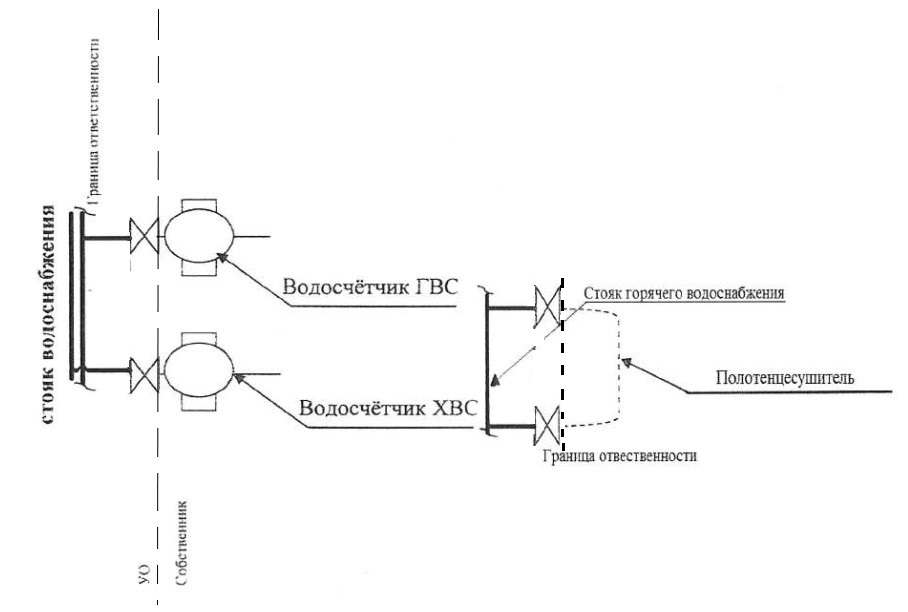 Граница эксплуатационной ответственности по канализации:Границей эксплуатационной ответственности между Управляющей организацией и Собственником по канализации являются точка первого стыкового соединения с отводом от стояка канализации. Граница разграничения выделена на схеме №2. пунктирной линией.Схема № 2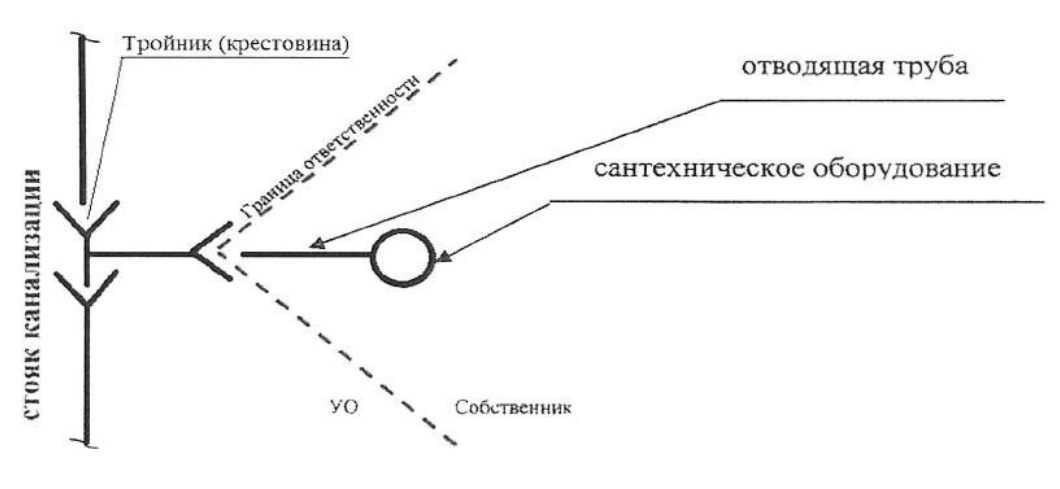 Граница эксплуатационной ответственности по электроснабжению:Границей эксплуатационной ответственности между Управляющей организацией и Собственником по электроснабжению квартиры являются наконечники питающего кабеля на вводном выключателе (Q1) в этажном распределительном щите УРЭМ, отходящие в сторону счетчика электрической энергии (Wh).Граница разграничения выделена на схеме №3. пунктирной линией.Счетчик электрической энергии (Wh) и устройство защитного отключения, расположенные в этажном шкафу УРЭМ, отходящие от этажного шкафа электросети и всё электрооборудование внутри квартиры, обслуживает Собственник.Стояковую разводку, шкаф УРЭМ и питающий кабель до вводного квартирного выключателя (Q1) в этажном шкафу обслуживает Управляющая организация.Схема №3. 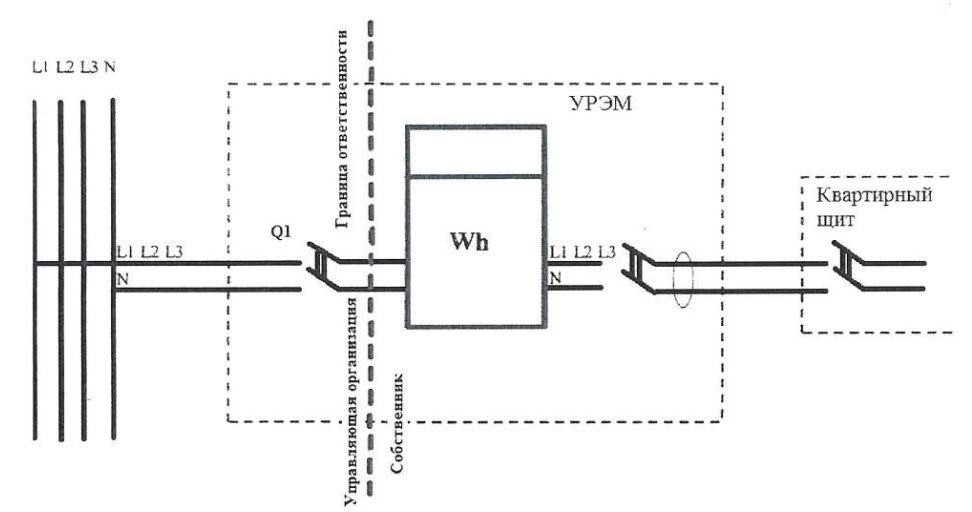 Граница эксплуатационной ответственности по теплоснабжению:Границей эксплуатационной ответственности между Управляющей организацией и Собственником по теплоснабжению квартиры являются вся система теплоснабжения жилого дома, включая приборы отопления, предусмотренные проектами (в случае замены Собственником/пользователем приборов отопления, Управляющая организация несет ответственность до первого сварного шва (стыкового соединения) отвода от стояка к отопительному прибору); Граница эксплуатационной ответственности по вентиляции:Границей эксплуатационной ответственности между Управляющей организацией и Собственником по вентиляции квартиры являются входы в жилые и/или нежилые Помещения (согласно проекта) вытяжных вентиляционных коробов, до окончания системы вентиляции на кровле дома.Граница разграничения выделена на схеме №4. пунктирной линией.Схема №4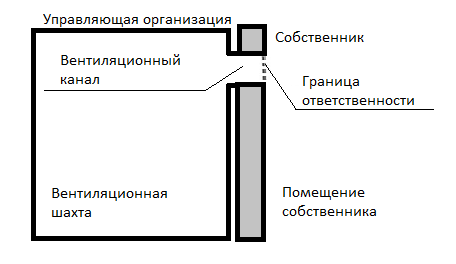 Граница эксплуатационной ответственности по домофону:Границей эксплуатационной ответственности между Управляющей организацией и Собственником по переговорному устройству домофона квартиры является клеммное соединение в этажном щитке. Переговорное устройство, устанавливаемое Собственником в самом Помещении, а также кабельные линии от клеммного соединения в этажном щитке, обслуживаются Собственником. Кабельные линии в слаботочных стояках, этажные клеммные коробки, установленные в этажных щитках обслуживает Управляющая организация.Граница разграничения выделена на схеме №5. пунктирной линией.                                                                                                                                                                     Схема №5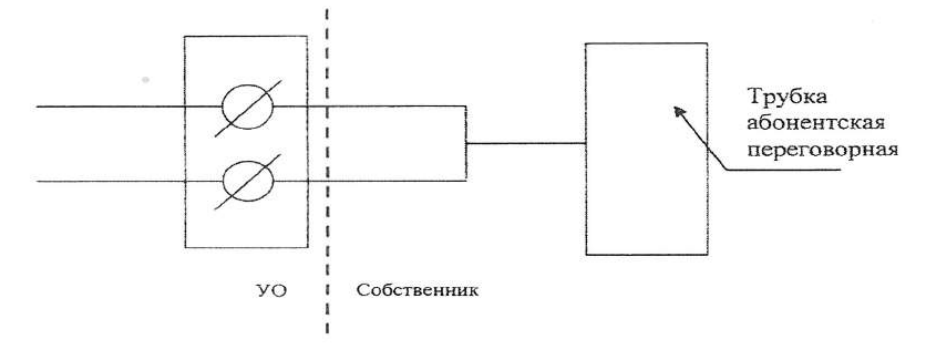 Управляющая организация ООО «КВТ»                                                   Собственник кв №_______________________Генеральный директор                                 А.Г.Рубекин    	              _________________/_________________/М.П.Приложение 2к Договору управления МКД №12/20  от  01.12.2020 г.   Перечень работ и услуг по надлежащему содержанию и ремонту общего имущества в Многоквартирном доме.Управляющая организация ООО «КВТ»                                                      Собственник кв.№_____________________Генеральный директор   	                          А.Г.Рубекин                             __________________/______________________/	          Приложение 3к Договору управления МКД №12/20 от « 01 » 12. 2020г.Состав общего имущества дома №12 ул. Новое шоссе, микрорайон Хлебниково, г. Долгопрудный.АР и ГП:Площадь крыши.  6112,41. кв.мКоличество несущих конструкций 7274,85 Куб.м Площадь перекрытий и покрытий многоквартирных домов 56 214,75 кв.мПлощадь фасада МКД   114927,41 кв.мПлощадь стен   13059,94 кв.мКоличество перегородок МКД 	7200,0. кв.мПлощадь внутренней отделки многоквартирных домов. 68520,98 кв.мКоличество полов Помещений, относящихся к общему имуществу в МКД 10718,6 кв.мПлощадь подвала.      2037,47 Кв.м.Площадь подвала и мусорных камер – 2097,47 кв.м   Количество лестниц многоквартирных домов   6 шт.Количество пожарных лестниц: 6 Количество лестничных площадок: 96 шт./3513,36 кв.м.Количество коридоров: 192 шт./1687,83 кв.мКоличество холлов (лифтовые): 96 шт. /960,0 кв.м;               	Количество тамбуров: 6 шт./150,0 кв.м;                            	Количество крылец: 6 шт	Площадь подвала: 2037,47 кв.м.            	Площадь придомовой территории: 8657,24 кв.м.Площадь газонов: 4328,62 кв.м.     Заполнение проемов:Количество оконных проемов: 	 108штКоличество дверных проемов: 288штКоличество дверных коробок и полотен: 288 шт.;                             	Количество доводчиков: 288 шт.;         	Количество дверных ручек: 576 шт.              Оснащение оборудованием:Количество лифтов пассажирских: 6 шт.         	Количество лифтов грузовых: 6 шт.Количество кабин лифтов: 12 шт./48,0 кв.м.Количество мусоропроводов        6 штКоличество перил лестниц: 288 шт./864,0 пог.м.;Количество почтовых ящиков: 480 шт.;Количество скамеек: 8 шт.         	Количество урн: 12 шт.                                        Инженерные сети:СКС	Количество радиокоммуникаций: 480 шт.                  	Количество телекоммуникаций: 480 шт.ЭОКоличество щитовых: 6 шт.;Количество АСКУЭ: 6 шт.               	Количество электрокабеля: 815 пог.м.; Количество электрических проводов: 815 пог.м           	Количество цепей заземления: 2           	Количество эл.автоматов: 480 шт.        	Количество силовых установок: 6 шт.;Количество шкафов для эл.устр.: 6 шт.;Количество светильных установок: 384 шт.;Количество систем аварийного освещения: 1 шт.;         ВККоличество трубопроводов: 956 пог.м;Объем трубопроводов холодного водоснабжения: 621,0  пог.м;                 	Объем трубопроводов горячего водоснабжения: 1242,0 пог.м; Объем трубопроводов водоотведения: 609,0 пог.м.                                  	Количество насосов: 3 шт.;   Количество водостоков: 6 шт.Количество ливневых канализаций: 6 шт.   ОВКоличество индивидуальных тепловых пунктов 1 штКоличество установок авт. тепл. пунктов: 1 шт.        Количество водоподкачек: 1шт.Объем трубопроводов отопления: 2484,0 пог.м;  Количество вентиляторов: 6 шт.           	АППЗ	Количество систем средств противопожарной защиты: 6 шт. Количество систем авт. пожарной сигнализации: 6 шт.;                     Количество систем пожаротушения: 6 шт.;                 	Количество систем противопожарного водоснабжения: 6 шт.;                   	Система вентиляции и дымоудаления многоквартирных домов.   6 штКоличество систем дымоудаления: 6 шт.;                   	Управляющая организация  ООО «КВТ»                                                      Собственник кв №_______________________Генеральный директор                                 А.Г.Рубекин    	                              _________________/_________________/М.П.Приложение №1Схема разграничения ответственности Управляющей организации и Собственника.Приложение №2Перечень работ и услуг по надлежащему содержанию и ремонту общего имущества в Многоквартирном доме.Приложение №3Состав общего имущества Многоквартирного дома;Управляющая организация: ООО «КВТ»Юридический адрес: 141700, Московская область, г. Долгопрудный, ул. Спортивная, 11Б, комната 4.2. Почтовый адрес: 141700, Московская область, г. Долгопрудный, ул. Первомайская, д.19, подъезд №1 ИНН/КПП 5047186864/504701001    ОГРН 1165047057548  Банк: Филиал «Центральный» Банка ВТБ (ПАО) г. Москва. Р/С40702810700000200126        К/С30101810145250000411    БИК 044525411Генеральный директор ООО «КВТ»                                       А.Г. Рубекин			Собственник:	ФИО______________________________________________________________________________________________Паспорт серия ____________________________________ №_______________________________________________Выдан____________________________________________Дата выдачи паспорта ______________________________Адрес регистрации: _________________________________________________________________________________Почтовый адрес:Адрес электронной почты:___________________________Телефон для связи:моб. _________________________________________________________/_________________________Наименование работ и услугПериодичность выполнения работ и оказания услугСтоимость на 1 кв. м общ. пл. (руб/мес)1.Работы необходимые для надлежащего содержания несущих конструкций (фундаментов, стен, перекрытий и покрытий, лестниц, несущих элементов крыш) и несущих конструкций (перегородок, внутренней отделки, полов) многоквартирных домов. Требование к качеству: Жилищный кодекс РФ, ФЗ № 189-ФЗ «О введении в действие Жилищного кодекса РФ (с изменениями и дополнениями), Постановление Госстроя РФ от 27.09.2003 г. № 170 «Об утверждении правил и норм технической эксплуатации жилищного фонда», приказ Государственного комитета РФ по жилищной и строительной политике от 26.12.97 г. № 17-139 «Правила и нормы технической эксплуатации жилищного фонда», ВСН 53-86(р) «Правила оценки физического износа жилых зданий», СНиП 31-01-2003 «Здания жилые многоквартирные», СНиП 3.03.01-87 «Несущие и ограждающие конструкции», СНиП 52-01-2003, Основные положения «Бетонные и ж/б конструкции».4,901.1Работы, выполняемые в отношении всех видов фундаментов.
Требование к качеству: СНиП 2.02.01-83 «Основания зданий и сооружений», СНиП 2.03.11-85 «Защита строительных конструкций от коррозий», Приказ НИИЖБ Госстроя СССР № 51 от 11.06.1987 г. «Пособие по проектированию защиты от коррозии бетонных и ж/б строительных конструкций», СНиП 2.01.07-85 «Нагрузки и воздействие», ВСН 53-86(р) «Правила оценки физического износа жилых зданий» , СП 13-102-2003 «Правила обследования несущих строительных конструкций зданий и сооружений» утв. Постановлением Госстроя РФ от 21.08.2003 г. № 153.2 раза в год 0,191.2Работы, выполняемые в зданиях с подвалами. Требование к качеству: СНиП 2.03.11-85 «Защита строительных конструкций от коррозий», Приказ ЦНИИ проект стальных конструкций им. Мельникова № 236 от 30.06.1987 г. «Пособие по контролю состояния строительных металлических конструкций зданий и сооружений в агрессивных средах, проведению обследования и проектированию восстановления защиты конструкций от коррозии», ВСН 53-86(р) «Правила оценки физического износа жилых зданий» , СП 13-102-2003 «Правила обследования несущих строительных конструкций зданий и сооружений» утв. Постановлением Госстроя РФ от 21.08.2003 г. № 153.ежедневно0,701.3Работы, выполняемые для надлежащего содержания стен многоквартирных домов. Требование к качеству: СНиП 31-01-2003 «Здания жилые многоквартирные, ВСН 53-86(р) «Правила оценки физического износа жилых зданий», СанПиН 2.1.2.2645-10 «Санитарно-эпидемиологические требования к условиям проживания в жилых зданиях и Помещениях», СП 13-102-2003 «Правила обследования несущих строительных конструкций зданий и сооружений» утв. Постановлением Госстроя РФ от 21.08.2003 г. № 153.1 раз в квартал 0,391.4Работы, выполняемые в целях надлежащего содержания перекрытий и покрытий многоквартирных домов. Требование к качеству: СНиП 3-04.01-87 «Изоляционные и отделочные покрытия», СНиП 2.08.01-89. ВСН 53-86(р) «Правила оценки физического износа жилых зданий», СанПиН 2.1.2.2645-10 «Санитарно-эпидемиологические требования к условиям проживания в жилых зданиях и Помещениях», СП 13-102-2003 «Правила обследования несущих строительных конструкций зданий и сооружений» утв. Постановлением Госстроя РФ от 21.08.2003 г. № 153. 1 раз в квартал 0,101.5Работы, выполняемые в целях надлежащего содержания крыш многоквартирных домов. Требование к качеству: СНиП 31-01-2003 «Здания жилые многоквартирные», СНиП 3.03.01-87 «Несущие и ограждающие конструкции», ВСН 53-86(р) «Правила оценки физического износа жилых зданий», СНиП 3.04.01-87 «Изоляционные и отделочные покрытия», СНиП 11-26-76 «Кровли», СанПиН 2.1.2.2645-10 «Санитарно-эпидемиологические требования к условиям проживания в жилых зданиях и Помещениях» , СП 13-102-2003 «Правила обследования несущих строительных конструкций зданий и сооружений» утв. Постановлением Госстроя РФ от 21.08.2003 г. № 153.1 раз в месяц 0,351.6Работы, выполняемые в целях надлежащего содержания лестниц многоквартирных домов. Требование к качеству: ГОСТ 23120-78 «Лестницы маршевые, площадки и ограждения стальные», СНиП 3.03.01-87 «Несущие и ограждающие конструкции СНиП 31-01-2003 «Здания жилые многоквартирные», СНиП 3.04.01-87 «Изоляционные и отделочные покрытия», СанПиН 2.1.2.2645-10 «Санитарно-эпидемиологические требования к условиям проживания в жилых зданиях и Помещениях» , СП 13-102-2003 «Правила обследования несущих строительных конструкций зданий и сооружений» утв. Постановлением Госстроя РФ от 21.08.2003 г. № 153. 1 раз в месяц0,201.7Работы, выполняемые в целях надлежащего содержания фасадов многоквартирных домов. Требование к качеству: СНиП 31-01-2003 «Здания жилые многоквартирные», СНиП 3.04.01-87 «Изоляционные работы и отделочные покрытия», СанПиН 2.1.2.2645-10 «Санитарно-эпидемиологические требования к условиям проживания в жилых зданиях и Помещениях», СП 13-102-2003 «Правила обследования несущих строительных конструкций зданий и сооружений» утв. Постановлением Госстроя РФ от 21.08.2003 г. № 153.1 раз в день 0,491.8Работы, выполняемые в целях надлежащего содержания перегородок многоквартирных домов. Требование к качеству: СНиП 3.03.01-87 «Несущие и ограждающие конструкции», СНиП 31-01-2003 «Здания жилые многоквартирные», СНиП 3.04.01-87 «Отделочные работы и защита строительных конструкций от коррозии», СанПиН 2.1.2.2645-10 «Санитарно-эпидемиологические требования к условиям проживания в жилых зданиях и Помещениях», СП 13-102-2003 «Правила обследования несущих строительных конструкций зданий и сооружений» утв. Постановлением Госстроя РФ от 21.08.2003 г. № 153.  1 раз в день 0,101.9Работы, выполняемые в целях надлежащего содержания внутренней отделки многоквартирных домов. Требование к качеству: СНиП 31-01-2003 «Здания жилые многоквартирные», СНиП 3.04.01-87 «Изоляционные и отделочные покрытия», СанПиН 2.1.2.2645-10 «Санитарно-эпидемиологические требования к условиям проживания в жилых зданиях и Помещениях». 2 раза в год0,631.10Работы, выполняемые в целях надлежащего содержания полов Помещений, относящихся к общему имуществу в Многоквартирном доме. Требование к качеству: СНиП 2.03.13-88 «Полы», СНиП 31-01-2003 «Здания жилые многоквартирные», СНиП 3.04.01-87 «Изоляционные и отделочные покрытия», СанПиН 2.1.2.2645-10 «Санитарно-эпидемиологические требования к условиям проживания в жилых зданиях и Помещениях». 1 раз в квартал0,541.11Работы, выполняемые в целях надлежащего содержания оконных и дверных заполнений Помещений, относящихся к общему имуществу в Многоквартирном доме. Требование к качеству: ГОСТ 6629-88 «Двери деревянные», ГОСТ 11214-86 «Окна и балконные двери», СНиП 23-02-2003 «Тепловая защита зданий», СНиП 31-01-2003 «Здания жилые многоквартирные», СанПиН 2.1.2.2645-10 «Санитарно-эпидемиологические требования к условиям проживания в жилых зданиях и Помещениях».1,212.Работы необходимые для надлежащего содержания оборудования и систем инженерно-технического обеспечения, входящих с состав общего имущества в Многоквартирном доме. Требование к качеству: Жилищный кодекс РФ, ФЗ № 189-ФЗ, Постановление Госстроя РФ от 27.09.2003 г. № 170 «об утверждении правил и норм технической эксплуатации жилищного фонда», приказ Государственного комитета РФ по жилищной и строительной политике от 26.12.97 г. № 17-139 «Правила и нормы технической эксплуатации жилищного фонда», СНиП 2.08.01-89 «Жилые здания», ВСН 53-86(р) «Правила оценки физического износа жилых зданий», СНиП 31-01-2003 «Здания жилые многоквартирные», СНиП 3.03.01-87 «Несущие и ограждающие конструкции», СНиП 12-01-2004, СНиП 52-01-2003, Основные положения «Бетонные и ж/б конструкции», СНиП 3.05.01-85 «Внутренние санитарно-технические системы». ежедневно 19,532.1Работы, выполняемые в целях надлежащего содержания мусоропроводов многоквартирных домов.
Требование к качеству: СНиП 3.05.01-85 «Внутренние санитарно-технические системы», СНиП 31.01.2003 «Здания жилые многоквартирные», СП 31-108-2002 «Мусоропроводы жилых и общественных зданий и сооружений», СанПиН 2.1.2.2645-10 «Санитарно-эпидемиологические требования к условиям проживания в жилых зданиях и Помещениях».Удаление отходов из мусоросборной камеры – 1 раз в день.Уборка, мойка загрузочных клапанов – 1 раз в неделю. Дезинфекция – 1 раз в месяц.Проверка тех. состояния - 2 раза в год. При выявлении неисправности - немедленное устранение.2,402.2Работы, выполняемые в целях надлежащего содержания систем вентиляции и дымоудаления многоквартирных домов. Требование к качеству: СНиП 21-01-97 «Пожарная безопасность зданий и сооружений», ГОСТ 30494-96 «Здания жилые и общественные. Параметры микроклимата в Помещениях», СНиП 41-01-2003 «Отопление, вентиляция и кондиционирование», СанПиН 2.1.2.2645-10 «Санитарно-эпидемиологические требования к условиям проживания в жилых зданиях и Помещениях». ежедневно2,772.3Работы, выполняемые в целях надлежащего содержания индивидуальных тепловых пунктов и водоподкачек в многоквартирных домах.
Требование к качеству: СНиП 41-02-2003 «Тепловые сети», СНиП 2.04.14-88 «Тепловая изоляция трубопроводов и оборудования», СНиП 2.04.01-85 «Внутренний водопровод и канализация зданий», СанПиН 2.1.2.2645-10 «Санитарно-эпидемиологические требования к условиям проживания в жилых зданиях и Помещениях». 1 раз в месяц3,102.4Работы, выполняемые в целях надлежащего содержания водоснабжения (холодного и горячего), отопления и водоотведения в многоквартирных домах. Требование к качеству: СНиП 2.04.01-85 «Внутренний водопровод и канализация зданий», СНиП 31-01-2003 «Здания жилые многоквартирные», СНиП 3.05.01-85 «Внутренние санитарно-технические системы», СанПиН 2.1.2.2645-10 «Санитарно-эпидемиологические требования к условиям проживания в жилых зданиях и Помещениях».1 раз в месяц2,262.5Работы, выполняемые в целях надлежащего содержания систем теплоснабжения (отопление, горячее водоснабжение) в многоквартирных домах. Требование к качеству: СНиП 2.04.01-85 «Внутренний водопровод и канализация зданий», СНиП 31-01-2003 «Здания жилые многоквартирные», СНиП 3.05.01-85 «Внутренние санитарно-технические системы», СанПиН 2.1.2.2645-10 «Санитарно-эпидемиологические требования к условиям проживания в жилых зданиях и Помещениях». 2 раза в год1,402.7Работы, выполняемые в целях надлежащего содержания систем электрооборудования, АСКУЭ, радио- и телекоммуникационного оборудования в Многоквартирном доме. Требование к качеству: СНиП 3.05.06.85 «Электрические устройства», СНиП 31-110-2003 «Проектирование и мониторинг электрооборудования жилых и общественных зданий», СНиП 31-01-2003 «Жилые здания многоквартирные», СП 3.05.06-85 «Электротехнические устройства», СанПиН 2.1.2.2645-10 «Санитарно-эпидемиологические требования к условиям проживания в жилых зданиях и Помещениях». 1 раз в год1,902.8Работы, выполняемые в целях надлежащего содержания внутридомовой системы водоотведения (хозфекальной и ливневой канализаций) Многоквартирного дома. Требование к качеству: Свод Правил 30.13330.2012 «Внутренний водопровод и канализация зданий», СНиП 2.04.01-85 «Внутренний водопровод и канализация зданий», СанПиН 2.1.2.2645-10 «Санитарно-эпидемиологические требования к условиям проживания в жилых зданиях и Помещениях».1 раз в день1,102.9Работы, выполняемые в целях надлежащего содержания и ремонта лифтов в Многоквартирном доме. Требование к качеству: ГОСТ «Лифты пассажирские», ПБ 10-558-03 «Правила устройства и безопасности эксплуатируемых лифтов», Постановление Правительства РФ от 02.10.2009 г. № 782 «Об утверждении технического регламента о безопасности лифтов», СНиП 31-01-2003 «Жилые здания многоквартирные». круглосуточно4,603. Работы и услуги по содержанию и иного общего имущества необходимые для надлежащего содержания оборудования в Многоквартирном доме.
Требование к качеству: Жилищный кодекс РФ, ФЗ № 189-ФЗ, Постановление Госстроя РФ от 27.09.2003 г. № 170 «об утверждении правил и норм технической эксплуатации жилищного фонда», приказ Государственного комитета РФ по жилищной и строительной политике от 26.12.97 г. № 17-139 «Правила и нормы технической эксплуатации жилищного фонда», ВСН 53-86(р) «Правила оценки физического износа жилых зданий», СНиП 31-01-2003 «Здания жилые многоквартирные», СНиП 3.03.01-87 «Несущие и ограждающие конструкции», СНиП 12-01-2004, СНиП 52-01-2003, Основные положения «Бетонные и ж/б конструкции», СанПиН 2.1.2.2645-10 «Санитарно-эпидемиологические требования к условиям проживания в жилых зданиях и Помещениях», Постановление Правительства РФ от 13.08.2006 г. № 491 «Правила содержания общего имущества в Многоквартирном доме», Градостроительный кодекс РФ.9,973.1Работы, выполняемые в целях надлежащего содержанию Помещений, входящих в состав общего имущества в  Многоквартирном доме.
Требование к качеству: СНиП 31-01-2003, МКД 2-04.2004 «Методическое пособие по содержанию и ремонту жилищного фонда», ГОСТ Р 51870-2002 «Услуги по уборке зданий и сооружений», СанПиН 2.1.2.2645-10 «Санитарно-эпидемиологические требования к условиям проживания в жилых зданиях и Помещениях», СанПиН 2.1.2.1002-00 «Санитарно-эпидемиологические требования к жилым зданиям и Помещениям». 1 этаж 1 раз в день, с 2 этажа и выше 1 раз в неделю, проведение дератизации 1 раз в квартал. Генеральная уборка 2 раза в год2,543.2Работы по содержанию земельного участка, на котором расположен Многоквартирный дом, с элементами озеленения и благоустройства, иными объектами, предназначенными для обслуживания и эксплуатации этого дома (далее - придомовая территория), в холодный период. Требование к качеству: СНиП 111-10-75 «Благоустройство территории», ФЗ № 188-ФЗ, МКД 2-04.2004 «Методическое пособие по содержанию и ремонту жилищного фонда», СанПиН 2.1.2.1002-00 «Санитарно-эпидемиологические требования к жилым зданиям и Помещениям», СанПиН 2.1.2.2645-10 «Санитарно-эпидемиологические требования к условиям проживания в жилых зданиях и Помещениях». Не позднее 3 часов после начала снегопада, в дни снегопада 1 раз в сутки. Очистка урн 1 раз в день. Удаление наледи ежедневно.  3.853.3Работы по содержанию придомовой территории (далее - придомовая территория), в теплый период года.Требование к качеству: СНиП 111-10-75 «Благоустройство территории», ФЗ № 188-ФЗ, МКД 2-04.2004 «Методическое пособие по содержанию и ремонту жилищного фонда», СанПиН 2.1.2.1002-00 «Санитарно-эпидемиологические требования к жилым зданиям и Помещениям», СанПиН 2.1.2.2645-10 «Санитарно-эпидемиологические требования к условиям проживания в жилых зданиях и Помещениях». ежедневно  3.853.4Работы по содержанию площадок (мест) накопления твердых коммунальных отходов. Требование к качеству: СанПиН 42-128-4690-88 «Санитарные правила содержания территорий населенных мест», ФЗ № 89-ФЗ от 24.06.1998 г. «Об отходах производства и потребления», СанПиН 2.1.2.2645-10 «Санитарно-эпидемиологические требования к условиям проживания в жилых зданиях и Помещениях».ежедневно 1,003.5Работы по обеспечению требований пожарной безопасности - осмотры и обеспечение работоспособного состояния пожарных лестниц, лазов, проходов, выходов, систем аварийного освещения, пожаротушения, сигнализации, противопожарного водоснабжения, средств противопожарной защиты, противодымной защиты.Требование к качеству: ФЗ № 123-ФЗ «Технический регламент о требованиях пожарной безопасности», ППБ 01-03 «Правила пожарной безопасности в РФ», СНиП 21-01-97, СНиП 41-01-2003, СНиП 31-01-2003, СанПиН 2.1.2.2645-10 «Санитарно-эпидемиологические требования к условиям проживания в жилых зданиях и Помещениях».2 раза в год1,333.6Обеспечение устранения аварий в соответствии с установленными предельными сроками на внутридомовых инженерных системах в Многоквартирном доме. Выполнение заявок населения. Требование к качеству: СНиП 31-01-2003 «Здания жилые многоквартирные», Постановление Госстроя РФ от 27.09.2003 г. № 170 «Правила и нормы технической эксплуатации жилищного фонда», ГОСТ Р 51617-2000 «Жилищно-коммунальные услуги».Проверка - 1 раз в год. При поступлении заявки - незамедлительное устранение аварии.1,25ВСЕГО34,40ВСЕГО (БЕЗ МУСОРОПРОВОДА)32,00